Сумська міська радаVІІ СКЛИКАННЯ LIV СЕСІЯРІШЕННЯвід 27 лютого 2019 року № 4737-МРм. СумиРозглянувши звернення громадянки, надані документи, відповідно до протоколу засідання постійної комісії з питань архітектури, містобудування, регулювання земельних відносин, природокористування та екології Сумської міської ради від 06.12.2018 № 137 та статей 12, 35, 79-1, 81, 116, 118, 121, 122 Земельного кодексу України, статті 50 Закону України «Про землеустрій», керуючись пунктом 34 частини першої статті 26 Закону України «Про місцеве самоврядування в Україні», Сумська міська рада ВИРІШИЛА:Надати Беді Надії Миколаївні  дозвіл на розроблення проекту землеустрою щодо відведення земельної ділянки у власність, орієнтовною площею 0,0600 га за адресою: м. Суми, Громадське об’єднання «Олдиш-86», садівниче товариство «Поліграфіст», ділянка № 14 для індивідуального садівництва.Сумський міський голова                                                                   О.М. ЛисенкоВиконавець: Клименко Ю.М.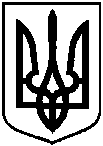 Про надання Беді Надії Миколаївні дозволу на розроблення проекту землеустрою щодо відведення земельної ділянки у власність                 за адресою: м. Суми,                        Громадське об’єднання «Олдиш-86», садівниче товариство «Поліграфіст», ділянка № 14